Publish Your Self AssessmentYou will now attach and/or embed your self-assessment to the bottom of the blog post with the artifact you have chosen. You may choose to make this post private or public. After placing your artifact on a blog post, follow the instructions below.Categories - Self-AssessmentTags - Now tag your post using the tag that corresponds to the competency that you have written about. You can choose more than one. Please use lower case letters and be exact.#creativethinkingcc#communicationcc#criticalthinkingcc#socialresponsibilitycc#personalidentitycc#personalawarenessccUse the Add Document button located at the top of your post page and embed your self-assessment at the bottom of your blog post.Publish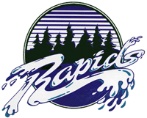 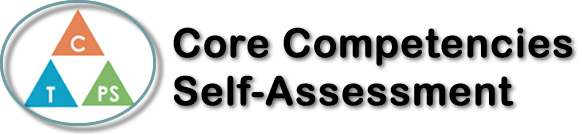 Name: Annabelle IngelmanDate: November 16, 2020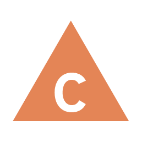 How does the artifact you selected demonstrate strengths & growth in the communication competency?In what ways might you further develop your communication competency?Self-ReflectionDescribe how the artifact you selected shows your strengths & growth in specific core competencies. The prompt questions on the left - or other self-assessment activities you may have done - may guide your reflection process.For this reflection I chose to talk about the final oral exam that I did in my French 10 class. I had to understand spoken French, as well as answer questions that were asked to me. I also needed to carry out a short conversation in French. This showed my strengths in the communication competency, because talking and answering in another language was the main purpose of the exam.I think my French has definitely improved this quarter, especially in understanding when someone is speaking. Before grade 10, I found it difficult to realize what it meant when people spoke in French. I focused more on spelling and grammar, rather than the actual speaking. This quarter I worked more on conversing in French, especially during the oral exam. I feel that I can now understand simple sentences, questions, and give basic answers.I would still like to improve my pronunciation because I know it isn’t perfect. I feel that I did get better this quarter, but there is still a lot to learn. One way I could improve this would be to speak the sentences out loud when I use Duolingo or Quizlet. Instead of just typing out the words, I could say them to myself as a good way to practice. During the oral exam, my pronunciation was pretty good, but I know that I can still improve. Working on my French pronunciation will also help me to further develop in the communication competency.In the future, I am interested in learning more about the history of France, and how the language came to be. I also wonder if the language has changed throughout history, or if it was always the same. I think learning more about France as a country would be an interesting way to improve my language skills, because it would give me a better understanding of the language I am learning.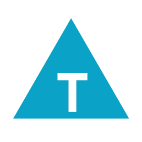 How does the artifact you selected demonstrate strengths & growth in the thinking competencies?In what ways might you further develop your thinking competencies?Self-ReflectionDescribe how the artifact you selected shows your strengths & growth in specific core competencies. The prompt questions on the left - or other self-assessment activities you may have done - may guide your reflection process.For this reflection I chose to talk about the final oral exam that I did in my French 10 class. I had to understand spoken French, as well as answer questions that were asked to me. I also needed to carry out a short conversation in French. This showed my strengths in the communication competency, because talking and answering in another language was the main purpose of the exam.I think my French has definitely improved this quarter, especially in understanding when someone is speaking. Before grade 10, I found it difficult to realize what it meant when people spoke in French. I focused more on spelling and grammar, rather than the actual speaking. This quarter I worked more on conversing in French, especially during the oral exam. I feel that I can now understand simple sentences, questions, and give basic answers.I would still like to improve my pronunciation because I know it isn’t perfect. I feel that I did get better this quarter, but there is still a lot to learn. One way I could improve this would be to speak the sentences out loud when I use Duolingo or Quizlet. Instead of just typing out the words, I could say them to myself as a good way to practice. During the oral exam, my pronunciation was pretty good, but I know that I can still improve. Working on my French pronunciation will also help me to further develop in the communication competency.In the future, I am interested in learning more about the history of France, and how the language came to be. I also wonder if the language has changed throughout history, or if it was always the same. I think learning more about France as a country would be an interesting way to improve my language skills, because it would give me a better understanding of the language I am learning.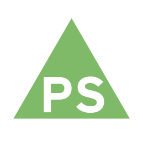 How does the artifact you selected demonstrate strengths & growth in the personal & social competencies?In what ways might you further develop your personal & social competencies?Self-ReflectionDescribe how the artifact you selected shows your strengths & growth in specific core competencies. The prompt questions on the left - or other self-assessment activities you may have done - may guide your reflection process.For this reflection I chose to talk about the final oral exam that I did in my French 10 class. I had to understand spoken French, as well as answer questions that were asked to me. I also needed to carry out a short conversation in French. This showed my strengths in the communication competency, because talking and answering in another language was the main purpose of the exam.I think my French has definitely improved this quarter, especially in understanding when someone is speaking. Before grade 10, I found it difficult to realize what it meant when people spoke in French. I focused more on spelling and grammar, rather than the actual speaking. This quarter I worked more on conversing in French, especially during the oral exam. I feel that I can now understand simple sentences, questions, and give basic answers.I would still like to improve my pronunciation because I know it isn’t perfect. I feel that I did get better this quarter, but there is still a lot to learn. One way I could improve this would be to speak the sentences out loud when I use Duolingo or Quizlet. Instead of just typing out the words, I could say them to myself as a good way to practice. During the oral exam, my pronunciation was pretty good, but I know that I can still improve. Working on my French pronunciation will also help me to further develop in the communication competency.In the future, I am interested in learning more about the history of France, and how the language came to be. I also wonder if the language has changed throughout history, or if it was always the same. I think learning more about France as a country would be an interesting way to improve my language skills, because it would give me a better understanding of the language I am learning.